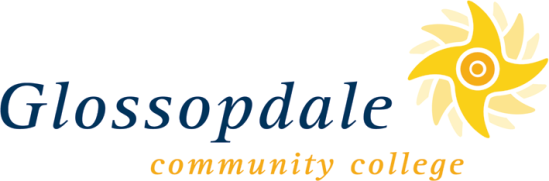 											A Performing Arts CollegeSAFER RECRUITMENT STATEMENTGlossopdale Community College is committed to safeguarding and promoting the welfare of children and young people and expects all staff and volunteers to share this commitment.Key	A – Application		I  - Interview		R - ReferencePerson Specification:        ATE006: Senior Science TechnicianSelection CriteriaEssential/ DesirableAssessmentExperienceMinimum of 3 years’ experience in Science Laboratory or other relevant industry.DAIWork within an educational establishmentDAIExperience of delivering training to a team or individualsDAExperience of KS3-KS5 ChemistryDAQualifications/TrainingHas a good level 3 qualification or above in related field or equivalent working experienceEAGood general education to GCSE or equivalent including Maths and EnglishDAHas demonstrated further professional development through qualifications or trainingEAWillingness to gain a First Aid CertificateEAILeadership Experience of supervising and motivating a team and supporting others to achieve objects and complete tasks to deadlinesDAIHas high expectations, sets and delivers high standards and commands credibility through expertiseEAIRHigh level communication skills and the ability to liaise with staff, students, outside agenciesEAIRAbility to oversee induction and training of new technical staffEAIKnowledge/SkillsExcellent organisational skillsEAIExcellent time management skills and the ability to remain calm under pressureEAICommunication skills to give technical advice and guidance to others both spoken and in writingEAIROrganisation of own workload and priorities on a day to day basis using own initiativeEAIRKnowledge of Health & Safety regulations including COSSH and CLEAPPSDARKnowledge of legislation surrounding the safeguarding of children DAIBehavioural AttributesDemonstrated skills in organising multiple tasks and projectsEAIHas a sense of humour particularly when facing difficult and challenging situationsEAIIs committed, resilient, robust and resourceful and of a reflective focussed and determined dispositionEAIRIs reliable and has an excellent record of attendance and punctualityEAIRSee tasks through to completionEIAbility to work constructively as part of a teamERIOtherEnjoys seeing young people learn in a positive climate and is committed to ensuring all students are supported in making progressEAIRSuitability to work in an environment where you will be responsible for promoting and safeguarding the welfare of children and young people	EIRSatisfactory Enhanced Disclosure with the Disclosure and Barring ServiceEAIRActs with integrity, fairness and in an ethical mannerEAI